Name		Date	Classify the triangle.	1.			2.	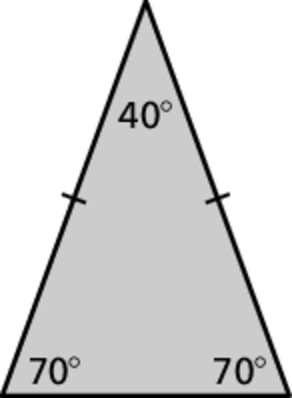 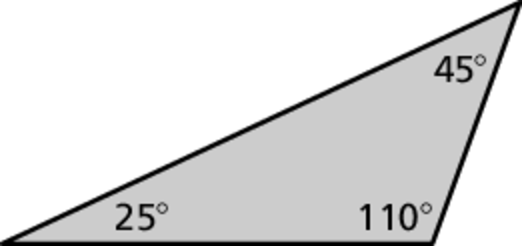 Draw a triangle with the given angle measures. Then classify the triangle.	3.		4.	Draw a triangle with the given description. LABEL your triangle.	5.	an obtuse scalene triangle	6.	a triangle with a angle connected to a angle by a 6-inch sideName		Date	Classify the quadrilateral.	1.		2.	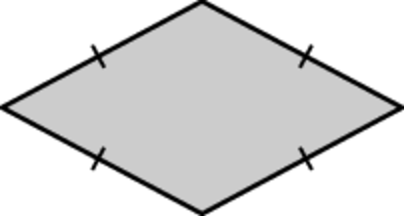 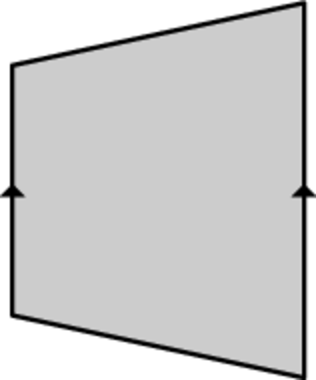 Find the value of x. 	3.		4.	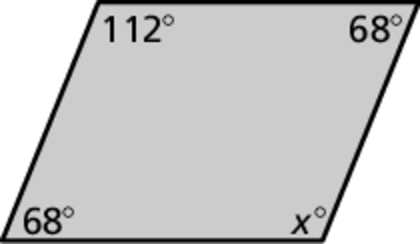 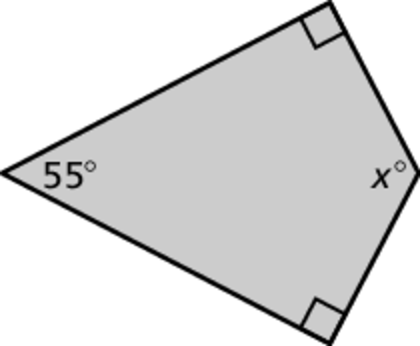 Draw a quadrilateral with the given description. LABEL your quadrilaterals.5. A rhombus with side lengths of 4 cm and a 30° angle.6.  A parallelogram with side lengths of 3cm and 6 cm and an angle of 40 °.